ZIMNÉ  ŠPORTYVieš, že v zime sa príroda mení?Z neba už nepadá dážď ale.... (sneh)Voda na jazierku sa zmení na ... (ľad)Vďaka týmto prírodným zmenám môžu deti aj dospelí športovci vykonávať zimné športy. 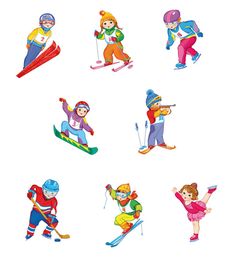 Krasokorčuľovanie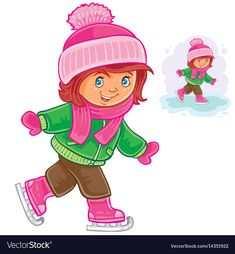 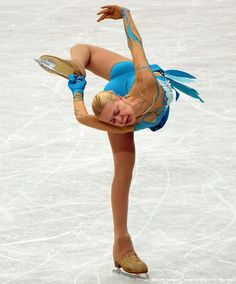 Hokej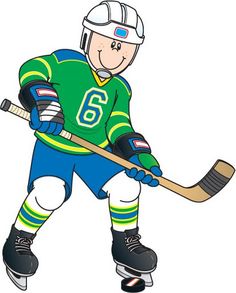 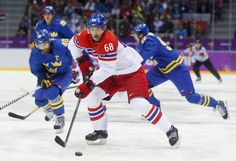 Sánkovanie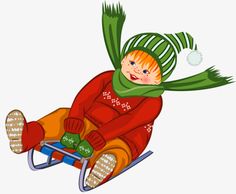 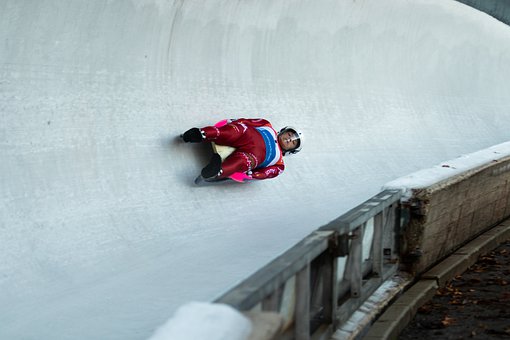 Bobovanie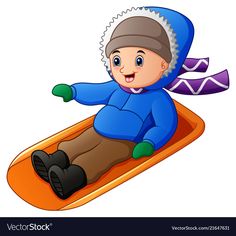 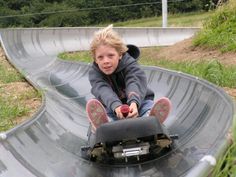 Bežkové lyžovanie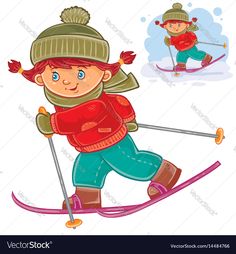 Biatlon – bežkové lyžovanie s puškou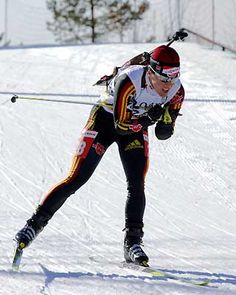 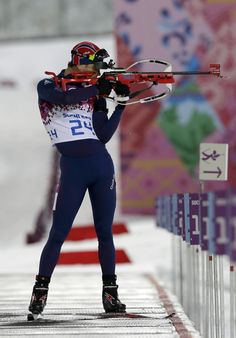 Skoky – lety na lyžiach zo skokanského mostíka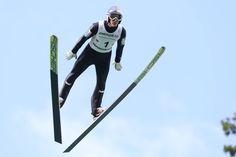 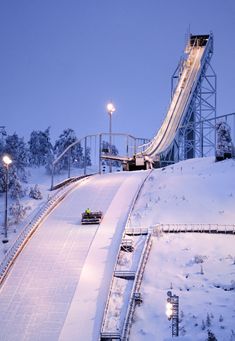 Snowboard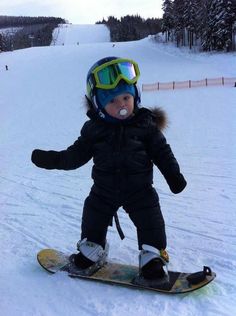 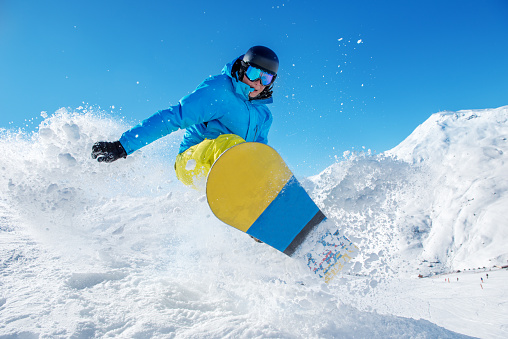 Zjazdové lyžovanie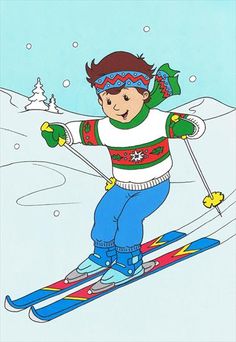 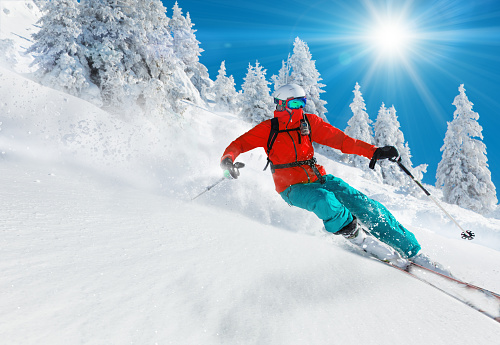 Zimných športov je veľa. Vybrala som len niektoré z nich.Aby bolo športovanie bezpečné a zdravé, musíš sa správne obliecť a používať správne ochranné prostriedky. Vieš ktoré?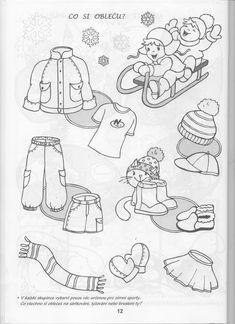 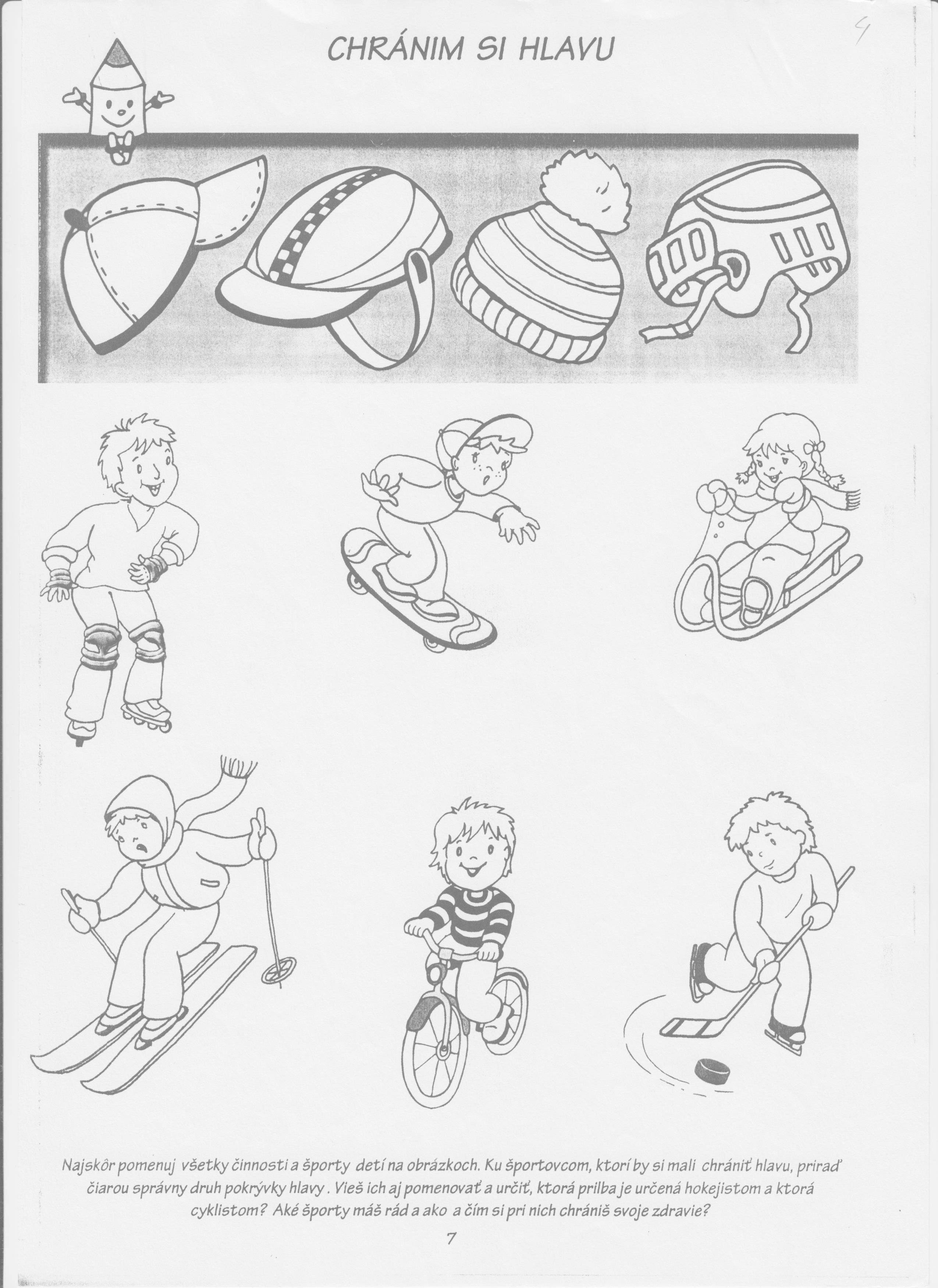 Dávaj pozor, kde športuješ. Nie všetky miesta sú vhodné na šport. Počúvaj svojich rodičov, oni ti povedia, kde môžeš športovať, aby sa ti nestalo niečo takéto: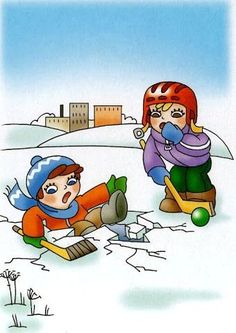 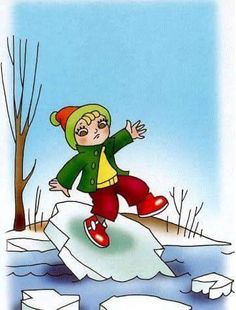 